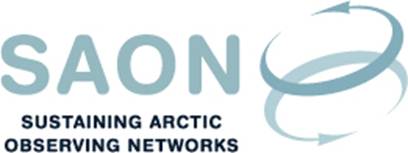 SAON Executive meeting 15th October 201816-17 CET / 11-12 AM ESTTeleconference Draft agendaGet-together during Arctic Circle: 20th OctoberSAON Board meeting 14th November